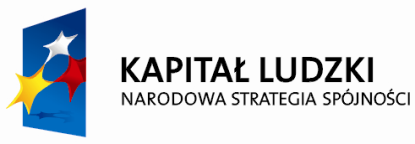 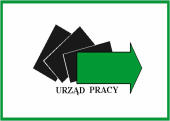 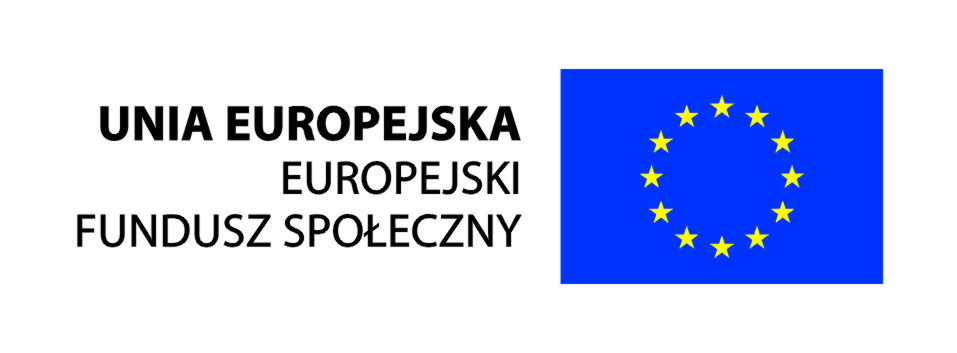 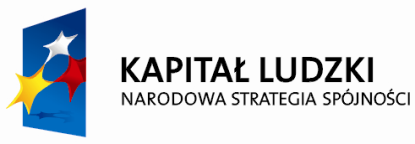 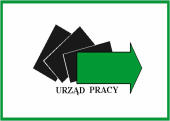 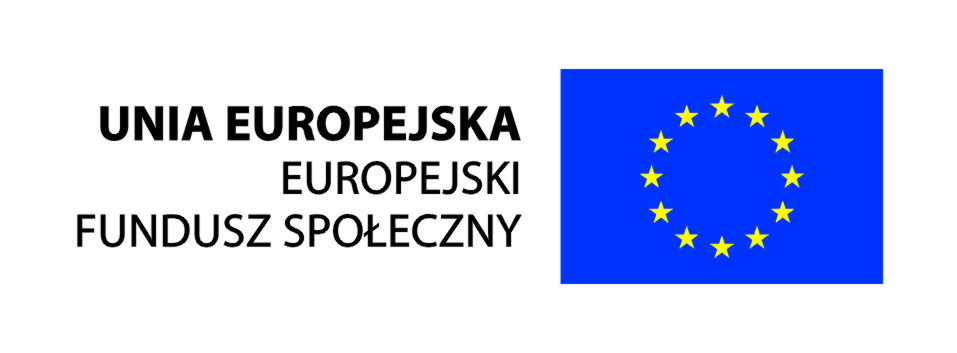 OświadczenieJa niżej podpisany/a		(imię i nazwisko)zamieszkały/a		(adres zamieszkania)legitymujący/a się dowodem osobistym    	wydanym przez		świadomy/a odpowiedzialności karnej wynikającej z art. 233 § 1 kodeksu karnego przewidującego karę pozbawienia wolności do lat 3 za składanie fałszywych zeznańoświadczam	 iż nie korzystam równolegle z dwóch różnych źródeł na pokrycie tych samych wydatków kwalifikowanych ponoszonych w ramach wsparcia pomostowego, związanych z opłacaniem składek na ubezpieczenie emerytalne i rentowe	złożyłem rezygnację do PFRON z możliwości ubiegania się o refundację składek na ubezpieczenie emerytalne i rentowe ze środków PFRON …………………………………..							……………………………..(miejscowość, data)									(podpis)